附件 1：观摩项目简介安阳至罗山高速公路原阳至郑州(兰原高速至连霍高速) 段项目是北京—武汉高速公路（简称“京武高速 ”），编号 “ 国家高速 G0424 ”的重要组成部分，项目起点位于新乡市 原阳县太平镇乡虎张村西北，设梁寨枢纽互通式立交，与兰 原高速封丘至原阳段相交；向南在陡内乡东上跨黄河；至黄 河南岸设雁鸣湖互通式立交，与省道 S312 相交；项目终点 位于雁鸣湖镇东，设枢纽互通式立交，与连霍高速相交，顺 接安罗高速郑州机场至周口西华段。项目全长 21.655 公里， 总投资 106.92 亿元，其中黄河特大桥全长 15.223 公里，是 黄河上最长、内陆地区钢结构用量最大的公路桥梁，为京武 高速关键控制性工程。项目北通雄安、南连武汉，建成后将 在京港澳和大广高速之间形成新的纵向通道，同时项目跨越 黄河湿地保护区，对构建黄河生态经济轴带、推动文旅融合、促进黄河流域生态保护和高质量发展具有重要意义。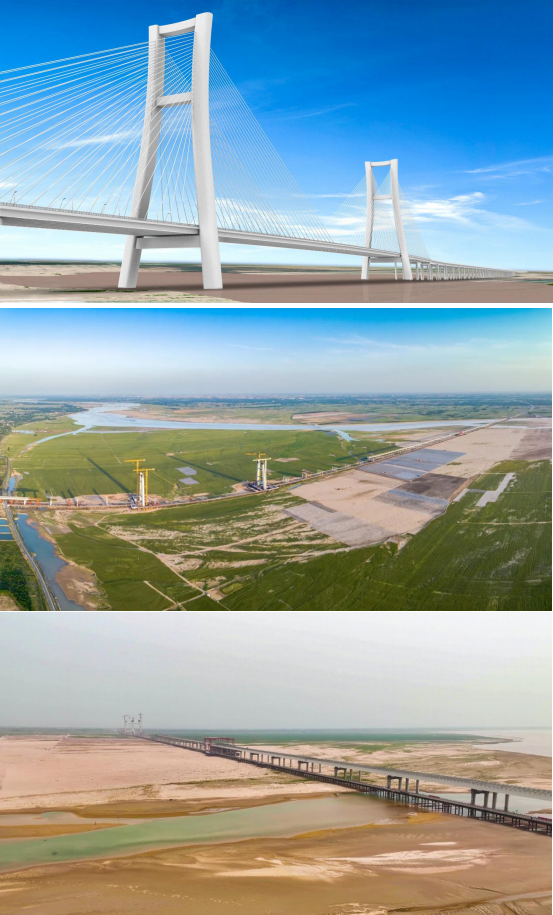 